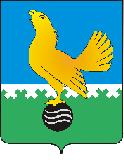 МУНИЦИПАЛЬНОЕ ОБРАЗОВАНИЕ Ханты-Мансийского автономного округа-Югрыгородской округ Пыть-ЯхАДМИНИСТРАЦИЯ ГОРОДАП О С Т А Н О В Л Е Н И ЕОт 24.01.2022									№ 17-паО внесении изменений в постановление  администрации города от 27.12.2016 №350-па «Об утверждении административного регламента по предоставлению муниципальной  услуги «Прием заявлений, документов,  а также постановка граждан на учет в качестве нуждающихся в жилыхпомещениях» (с изм. от 12.05.2017  № 123-па, от 16.12.2019 № 508-па)В соответствии с Федеральным законом от 27.07.2010 № 210-ФЗ «Об организации предоставления государственных и муниципальных услуг», Федеральным законом от 30.12.2020 №509-ФЗ «О внесении изменений в отдельные законодательные акты Российской Федерации», постановлением Правительства РФ от 18.09.2021 №1574 «О внесении изменений в требования к предоставлению в электронной форме государственных и муниципальных услуг», внести в постановление администрации города от 27.12.2016 №350-па «Об утверждении административного регламента по предоставлению муниципальной услуги «Прием заявлений, документов, а также постановка граждан на учет в качестве нуждающихся в жилых помещениях» следующие изменения:1.	Преамбулу постановления изложить в следующей редакции:«В соответствии с Федеральным законом от 27.07.2010 № 210-ФЗ «Об организации предоставления государственных и муниципальных услуг», Уставом города Пыть-Яха, утвержденным решением Думы города Пыть-Яха от 25.06.2005 № 516, постановлениями администрации города от 11.09.2012 № 212-па «Об утверждении порядка разработки и утверждения административных регламентов предоставления муниципальных услуг», от 27.12.2018 № 482-па «Об утверждении порядка формирования и ведения реестра муниципальных услуг города Пыть-Яха:»:2.	В приложении к постановлению:2.1. В пункте 6 слова «Муниципальном бюджетном учреждении «Многофункциональный центр предоставления государственных и муниципальных услуг города Пыть-Яха», заменить словами «автономном учреждении Ханты-Мансийского автономного округа – Югры «Многофункциональный центр предоставления государственных и муниципальных услуг Югры».2.2. В пункте 9 слова «МБУ «Многофункциональный центр предоставления государственных и муниципальных услуг города Пыть-Яха», заменить словами «МФЦ».2.3. В пункте 10 слова «решением Думы города Пыть-Яха от 22.12.2011 № 108» заменить словами «решением Думы города Пыть-Яха от 20.12.2011 № 108».2.4. В пункте 13 сова «в сети «Интернет» (adm@gov86.org)», заменить словами: «в сети «Интернет» (http://www.adm.gov86.org/)».2.5. В пункте 14:2.5.1. Подпункты 3, 4 изложить в следующей редакции:  «3) документы, удостоверяющие личность заявителя и членов его семьи: паспорт (для лиц старше 14 лет), свидетельство о рождении несовершеннолетних, свидетельства о регистрации актов гражданского состояния, выданные компетентными органами иностранного государства, и их нотариально удостоверенный перевод на русский язык;4) документы, подтверждающие состав семьи (свидетельство о заключении брака, свидетельство о рождении, решение об усыновлении (удочерении), свидетельства о регистрации актов гражданского состояния, выданные компетентными органами иностранного государства, и их нотариально удостоверенный перевод на русский язык, решение суда о признании членом семьи и т.д.);»2.5.2. Абзац 4 подпункта 7 изложить в следующей редакции: «-	документы о трудовой деятельности, трудовом стаже (в виде копии трудовой книжки с предъявлением оригинала либо заверенную по месту работы);»2.5.3 Дополнить подпунктом 9: «9) документ, подтверждающий полномочия представителя (нотариально удостоверенная доверенность, содержащая полномочия на подачу и (или) подписание заявления либо документ, подтверждающий полномочия законного представителя) и документ, удостоверяющий личность представителя, в случае, если обращается представитель заявителя.»2.6. В пункте 15 слова «из филиала Федерального государственного унитарного предприятия «Ростехинвентаризация - Федеральное БТИ» и «Пыть-Яхского филиала Федерального государственного унитарного предприятия «Ростехинвентаризация - Федеральное БТИ» заменить словами «Бюджетного учреждения Ханты-Мансийского автономного округа-Югры «Центр имущественных отношений».2.7. Пункт 19 дополнить абзацами следующего содержания:«-представления документов и информации, отсутствие и (или) недостоверность которых не указывались при первоначальном отказе в приеме документов, необходимых для предоставления муниципальной услуги, либо в предоставлении муниципальной услуги, за исключением случаев, предусмотренных пунктом 4 части 1 статьи 7 Федерального закона № 210-ФЗ;-предоставления на бумажном носителе документов и информации, электронные образы которых ранее были заверены в соответствии с пунктом 7.2 части 1 статьи 16 Федерального закона от 27.07.2010 №210-ФЗ «Об организации предоставления государственных и муниципальных услуг», за исключением случаев, если нанесение отметок на такие документы либо их изъятие является необходимым условием предоставления муниципальной услуги, и иных случаев, установленных федеральными законами».2.8. Наименование подраздела «Требования к помещениям, в которых предоставляется муниципальная услуга, к местам ожидания и приема заявителей, размещению и оформлению визуальной, текстовой и мультимедийной информации о порядке предоставления муниципальной услуги» изложить в следующей редакции:«Требования к помещениям, в которых предоставляется муниципальная услуга, к залу ожидания, местам для заполнения запросов о предоставлении муниципальной услуги, информационным стендам с образцами их заполнения и перечнем документов, необходимых для предоставления муниципальной услуги, размещению и оформлению визуальной, текстовой и мультимедийной информации о порядке предоставления муниципальной услуги, в том числе к обеспечению доступности для инвалидов указанных объектов в соответствии с законодательством Российской Федерации о социальной защите инвалидов».2.9. Абзац 3 пункта 27 изложить в следующей редакции:«Все помещения, в которых предоставляется муниципальная услуга, должны соответствовать санитарно-эпидемиологическим требованиям, правилам противопожарного режима.».2.10. Абзац 2 пункта 54 изложить в следующей редакции:«При обжаловании решения, действия (бездействие) автономного учреждения Ханты-Мансийского автономного округа – Югры «Многофункциональный центр предоставления государственных и муниципальных услуг Югры» жалоба подается для рассмотрения в Департамент экономического развития Ханты-Мансийского автономного округа – Югры.»2.11.	Пункт 55 изложить в следующей редакции:«55. Жалоба в отношении работника МФЦ подается для рассмотрения руководителю МФЦ.»2.12. Пункт 57 дополнить абзацем следующего содержания:«- Постановление Правительства ХМАО - Югры от 02.11.2012 № 431-п «О порядке подачи и рассмотрения жалоб на решения и действия (бездействие) исполнительных органов государственной власти Ханты-Мансийского автономного округа - Югры, предоставляющих государственные услуги, и их должностных лиц, государственных гражданских служащих Ханты-Мансийского автономного округа - Югры, автономного учреждения Ханты-Мансийского автономного округа - Югры «Многофункциональный центр предоставления государственных и муниципальных услуг Югры» и его работников».3. Отделу по внутренней политике, связям с общественными организациями и СМИ управления внутренней политике (О.В. Кулиш) опубликовать постановление в печатном средстве массовой информации «Официальный вестник» и дополнительно направить для размещения в сетевом издании в информационно-телекоммуникационной сети «Интернет» - pyt-yahinform.ru.».4. Отделу по обеспечению информационной безопасности                                   (А.А. Мерзляков) разместить постановление на официальном сайте администрации города в сети Интернет.5 . Настоящее постановление вступает в силу после его официального опубликования.6. Контроль за выполнением постановления возложить на первого заместителя главы города.Глава города Пыть-Яха                 					     А.Н. Морозов 